Приложение №4к договору от№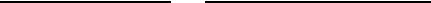 Отчет о просроченной задолженности* по взносам на капитальный ремонт, пеням за неуплату за ______________(указывается отчетный месяц)* - указываются сведения по лицевым счетам, имеющим на конец отчетного периода задолженность в сумме более 5000,00 рублей и/или сроком более 6 месяцев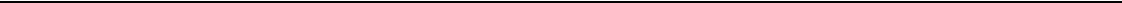 (указывается Ф.И.О., должность, дата, подпись, тел. должностного лица Агента)Принципал	Агент:/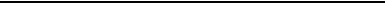 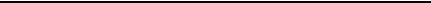 М.П.	М.П.№ п/пАдресНомер лицевого счетаСобственник лицевого счетаСумма задолженности на конец отчетного периода, руб.Сумма задолженности на конец отчетного периода, руб.Сумма задолженности на конец отчетного периода, руб.Период, за который образовалась задолженность (количество месяцев)Начата ли работа по взысканию задолженности в судебном порядке (да/нет)№ п/пАдресНомер лицевого счетаСобственник лицевого счетаВсего, в т.ч.по взносампо пенеПериод, за который образовалась задолженность (количество месяцев)Начата ли работа по взысканию задолженности в судебном порядке (да/нет)123456789